תאריך __________.חוות דעת הוועדה המלווה על דו"ח התקדמות (דיון מס׳      )(ימולא ע"י נציג/ת ועדת דוקטורנטים בית ספרית בוועדה המלווה)התלמיד/ה ______________ ת.ז ______________התקבל/ה כתלמיד/ת מחקר בתאריך ___________.לקראת התואר דוקטור לפילוסופיה בהנחיית ____________.התלמיד/ה הגיש/ה לוועדה המלווה דו"ח התקדמות על המחקר בתאריך __________.נושא העבודה: ___________________________________________________________________
_________________________________________________________________.להלן חוות דעתנו על דוח ההתקדמות:סיכום ההישגים והפרסומים:(להוסיף טקסט נוסף במידת הצורך)אישור על התקדמות מאז הצעת המחקר או מאז דוח התקדמות קודם:  כן לא באופן חלקיאם אין אישור או יש באופן חלקי, להסביר ולתת מועד אחרון להגיש דו"ח חדש:אישור על איכות העבודה: כן לא באופן חלקיאם אין אישור או יש באופן חלקי, להסביר ולתת מועד אחרון להגיש דו"ח חדש:יכול להמשיך לשלב הבא: כן לא אישור מותנהאם אין אישור או יש אישור מותנה, להסביר ולתת ציר זמן להמשך:אם זהו הדוח הסופי, לציין בבירור האם התלמיד יכול או לא יכול להמשיך לכתיבת תזה: כן לאTEL AVIV UNIVERSITYGEORGE S. WISE FACULTY OF LIFE SCIENCESTHE SMOLARZ FAMILY GRADUATE SCHOOL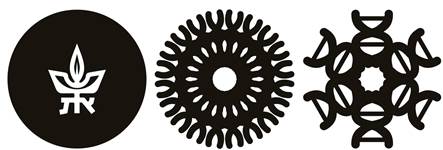 אוניברסיטת תל-אביבהפקולטה למדעי החיים ע"ש ג’ורג’ ס. וייזהמדרשה לתארים מתקדמים ע"ש משפחת סמולרשאישור חברי הועדה המלווהאישור חברי הועדה המלווהאישור חברי הועדה המלווהתפקידשםחתימהנציג/ת בית הספרנציג/ה חיצוני לבית הספרנציג/ה נוסףנציג/ת ועדת דוקטורנטים בית ספרית        אור שפיגלאישור התלמיד/ה והמנחה על קבלת הדו"חאישור התלמיד/ה והמנחה על קבלת הדו"חאישור התלמיד/ה והמנחה על קבלת הדו"חחתימההמנחה: התלמיד/ה: 